Publicado en Sevilla el 06/04/2018 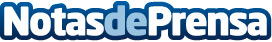 Clínica Lucq: la solución a las úlceras vascularesEn Clínica Lucq son especialistas en el diagnóstico y tratamiento de las úlceras vascularesDatos de contacto:Clínica Lucq954 22 35 36Nota de prensa publicada en: https://www.notasdeprensa.es/clinica-lucq-la-solucion-a-las-ulceras Categorias: Medicina Andalucia Medicina alternativa http://www.notasdeprensa.es